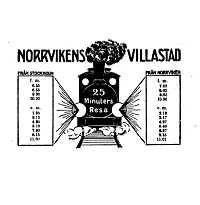 Protokoll fört vid ordinarie styrelsemöte i Norrvikens Villaägareförening 2024-06-11Närvarande:Eva Schreiber ordfJan SannergrenMonica Wennerland BerglundJohan Lundmark Gunnar LustigViveka Eriksson sekr.Gerry JohanssonFrånvarande:Sofia Ferm § 1.  Mötet öppnas / VälkomnaOrdföranden öppnade mötet.§ 2.  Godkännande av dagordningDagordningen godkändes.§ 3.  Genomgång av föregående styrelsemötesprotokoll, 2024-05-13Protokollet från föregående styrelsemöte godkändes och lades till handlingarna.§ 4.  Ekonomi – Bokslut/RevisorErsättning för Valborgskonsert 5000kr. Resterande del av betalning för bryggan har gjorts med 27853kr. På kontot finns nu 60639kr.§ 5.  Medlemsantal -VärvningsaktiviteterNorrvikens Villaägareförening har idag 315 medlemmar varav 216 har en e-postadress registrerad i medlemsregistret. Det har ökat med något antal.Gruppen bestående av de tre styrelsemedlemmarna, Viveka, Gunnar och Monica, kommer att planera arbetet med att värva fler medlemmar. Ett förslag är att vi skickar ut en enkät till alla medlemmar via mejl. Enkäten ska innehålla frågor om vilka problem man anser behöver lösas, exempelvis buller.Det finns ett mail från Villaägarna där det framgår vilka som är nya, Johan tar med listan till nästa gång. Arbete fortsätter i augusti. § 6.  Facebook-gruppAntalet medlemmar i våra två Facebookgrupper, Norrvikens Villaägareförening och NVF - Norrvikens Villaägareförening (privata gruppen), ökar mycket långsamt. Monica korskopplar de båda nu, 203 medlemmar på gamla och 31 på nya.För att försöka få fler medlemmar har Monica skapat ett Instagram-konto, ”Norrvikensvillaagarforening” och skall lägga upp länkar till våra grupper på både Sollentunatipset och Vi i Norrviken. Insta-kontot har 4 medlemmar än så länge. § 7.  Information: Kommunen/Villaägarna/TrafikverketDetaljplan Fiskmåsen 19, PensionatetI det stora hela så är det bra att det äntligen händer någonting. Det är viktigt att man beaktar områdets gamla karaktär runt Norrvikens torg. Det diskuterades om vibrationer är någonting som beaktats och undersökts då det är förekommande på båda sidor järnvägen. NVF har inga invändningar gentemot förslaget. Monica lägger ut information på Facebook och Insta med länk till informationen kommunens hemsida. Viveka formulerar ett utlåtande och inväntar eventuella kommentarer från sociala medier. Cirkuleras på mail innan inskick till kommunen. Parkeringförbud BrunkebergsåsenKommunen verkar ha fått mycket synpunkter på detta då de skickat ut information till samtliga på Brunkebergsåsen angående beslutet. Ett antal medlemmar har hört av sig och är upprörda över detta beslut då det blir problematiskt för de som inte har parkeringsmöjligheter på egen tomt för hantverkare och besökare. Detta bör tas upp med kommunen. Hastigheter i NorrvikenGerry informerar om att det tar tid men det skall bli en och inte olika. Det är på gång.§8.  Planering möte med kommunen 2024Vi har inte fått respons från kommunen angående mötet med Britt-Inger Kajnäs (M), som har ersatt Thomas Ardenfors, så att vi kan påverka det pågående arbetet med den nya vägen vid IP. Vi ska också föra fram våra önskemål om badbryggor och muddring av botten vid kanotklubben så att det går att bada där. Jan S försöker Anders Ekberg (fd Manell), Gerry påminner om svar vid annat möte på onsdag. Gerry planerar att boka ett möte med kommunen för att diskutera Sollentunaholms skötselplan.  Han ska meddela Eva datum och tid för mötet så att fler från styrelsen kan vara med. §9.  BrygganStort tack till Gunnar som hjälpte till med demontering av den gamla bryggan och Viveka&Tage som hjälp till med bortforsling. Ett trettital kom till invigningen. Den gamla landgången är nu upplagd på ett par stubbar och fungerar nu som bänk. Eva skall fixa kvast och se till att den är fast med snöre, kedja etc. §9.  Aktiviteter Hösten 2024Konsert: Kyrkan / S:t Larsgården. Möjliga datum är 13 eller 20 oktober. Gerry mailar Eva vilket datum det blev. Rundvandringar, västra sidan 25 augustiNorrvikenvarvet: ICA, Percys och Svea bistro sponsrade loppet förra året. Även barn till föräldrar som inte är medlemmar skulle kunna betala för att delta. Preliminärt datum 31 augusti eller 7 september. Programblad delas ut i mitten på augusti. § 13.  Nästa möteStyrelsemöte 19:00 hos Gunnar den 20:e augusti. Vid protokollet                                                                             Justeras:Eva Schreiber				Gunnar Lustig